КАРАР                                                                               ПОСТАНОВЛЕНИЕ «23» ноябрь  2015 -й                   №49                    от «23» ноября 2015 г.О присвоении адресов  земельным участкам         Рассмотрев обращение     Юсупова А.С.  в целях упорядочивания адресов объектов недвижимости муниципального района Чекмагушевский район Республики Башкортостан и руководствуясь Постановлением Правительства Российской Федерации №1221 от 19 ноября 2014 года  «Об утверждении Правил присвоения, изменения и аннулирования адресов», Администрация сельского поселения Юмашевский сельсовет муниципального района Республики Башкортостан постановляет: Земельному участку, расположенному по ул.Речная в с.Митро-Аюповское Чекмагушевского района Республики Башкортостан, площадью 3853 кв.м. с кадастровым номером 02:51:120201:28  категории земель- земли населенных пунктов, присвоить адрес: 452215, Республика Башкортостан, Чекмагушевский    район,  сельское    поселение     Юмашевский сельсовет, с.Митро-Аюповское, ул.Речная, дом №6а.Контроль за выполнением настоящего постановления оставляю за собой.Глава  сельского поселения:                                         Е.С. СеменоваБАШ[ОРТОСТАН  РЕСПУБЛИКА]ЫСА[МА{ОШ  РАЙОНЫмуниципаль районЫНЫ@ЙОМАШ АУЫЛ СОВЕТЫАУЫЛ  БИЛ^м^]ЕХАКИМИ^ТЕБАШ[ОРТОСТАН  РЕСПУБЛИКА]ЫСА[МА{ОШ  РАЙОНЫмуниципаль районЫНЫ@ЙОМАШ АУЫЛ СОВЕТЫАУЫЛ  БИЛ^м^]ЕХАКИМИ^ТЕ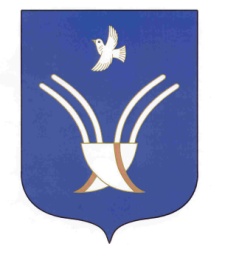 Администрациясельского поселенияЮмашевский сельсоветмуниципального района Чекмагушевский район Республики Башкортостан